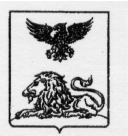 ДЕПАРТАМЕНТ ОБРАЗОВАНИЯБелгородской областиПРИКАЗ«29»  января 2020  г.                                                                                     № 3- лОб утверждении перечня вакантных должностей учителей, при замещении которых осуществляются единовременные компенсационные выплаты учителям, прибывшим (переехавшим) на работу в сельские населенные пункты, либо рабочие поселки, либо поселки городского типа, либо города с населением до 50 тыс. человек, на 2020 годВ целях реализации в 2020 году мероприятий по осуществлению единовременной компенсационной выплаты учителям, прибывшим (переехавшим) на работу в сельские населенные пункты, либо рабочие поселки, либо поселки городского типа, либо города с населением до 50 тысяч человек на территории Белгородской области, п р и к а з ы в а ю:1. Утвердить перечень вакантных должностей учителей, при замещении которых осуществляются единовременные компенсационные выплаты учителям, прибывшим (переехавшим) на работу в сельские населенные пункты, либо рабочие поселки, либо поселки городского типа, либо города с населением                  до 50 тыс. человек, на 2020 год (прилагается).2. Контроль за исполнением настоящего приказа возложить                               на начальника отдела правового обеспечения и организационно-контрольной работы управления организационной деятельности департамента образования Белгородской области Моисеенко О.В.Приложение к приказу департамента образования Белгородской областиот «29» января 2020 года № 3-лПеречень вакантных должностей учителей, при замещении которых осуществляются единовременные компенсационные выплаты учителям, прибывшим (переехавшим) на работу в сельские населенные пункты, либо рабочие поселки, либо поселки городского типа, либо города с населением до 50 тыс. человек, на 2020 год             Начальник департамента образования    Белгородской области                                                                           Е.Г. Тишина№ п/пНаименование общеобразовательной организацииАдрес места нахожденияДолжность, количество учебных часов (нагрузка)1Муниципальное бюджетное общеобразовательное учреждение «Ивнянская средняя общеобразовательная школа № 1» п. Ивня Ивнянского района Белгородской областиБелгородская область, Ивнянский район, п. Ивня, ул. Советская, д. 42учитель русского языка и литературы,18 часов2Муниципальное общеобразовательное учреждение «Казинская средняя общеобразовательная школа» Валуйского района Белгородской областиБелгородская область, Валуйский район, с. Казинка, ул. Мира, д. 3учитель английского языка, 18 часов3Областное государственное бюджетное общеобразовательное учреждение «Вейделевская средняя общеобразовательная школа» Белгородской областиБелгородская область, Вейделевский район,п. Вейделевка, ул. Центральная, 30учитель математики,18 часов4Муниципальное бюджетное общеобразовательное учреждение «Большанская основная общеобразовательная школа» Прохоровского района Белгородской областиБелгородская область, Прохоовский район,с. Большоеучитель математики20 часов5Муниципальное бюджетное общеобразовательное учреждение «Никаноровская средняя общеобразовательная школа» Губкинского района Белгородской областиБелгородская область, Губкинский район, с. Никаноровка,ул. Молодежная, д. 8учитель английского языка, 27 часов6Муниципальное бюджетное общеобразовательное учреждение «Ровеньская основная общеобразовательная школа Ровеньского района Белгородской области»Белгородская область, Ровеньской район, п. Ровеньки, ул. Московская, д. 25учитель английского языка, 21 час7Муниципальное общеобразовательное учреждение «Краснояружская средняя общеобразовательная школа  №2»Белгородская область, Краснояружский район, п. Красная Яруга, ул. Мира, д. 1учитель физики,20 часов8Муниципальное бюджетное общеобразовательное учреждение «Васильдольская основная общеобразовательная школа Новооскольского района Белгородской области»Белгородская область, Новооскольский район,с. Васильдол,ул. Школьная, 20учитель английского языка, 22 часа